窗体顶端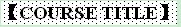 Regional Development Planing 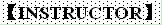 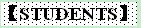 本科生 硕士生 博士生 Undergraduate Master Doctoral student 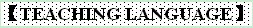 English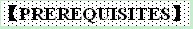 Preferably, at least one basic course in social science, planning, or public administration 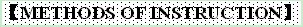 Lecture, small group discussion 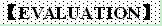 participation, quizzes：60% 
final examination ：40%
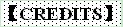 2 credits 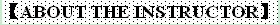 Michael Hibbard is Professor Emeritus in the Department of Planning, Public Policy & Management at the University of Oregon. He is also a participating faculty member in the University’s Environmental Studies, International Studies, and Historic Preservation programs. As well, he is an adjunct professor in the Department of Agricultural and Resource Economics and a Faculty Fellow in the Rural Studies Program at Oregon State University. He has lectured widely, including at Kyoto and Nagoya Universities (Japan); Seoul National University (Korea); the University of Queensland, University of New South Wales, Sydney University, and Adelaide University (Australia), University of Malaya (Malaysia), and University of the South pacific (Fiji).
Hibbard’s research focuses on community and regional development, with a special interest in the social impacts of economic change on small towns, Indigenous communities, and rural regions, both in the U.S. and internationally. He has co-edited four books and authored or co-authored more than seventy scholarly papers and professional reports on those issues.
Among his involvements outside the University, Hibbard has served as president of the Association of Collegiate Schools of Planning and ACSP’s Global Planning Educators Interest Group; as editor of the Journal of Planning Education and Research and Progress in Planning; and as U.S. representative on the steering committee that organized the first World Planning Schools Congress in Shanghai, in 2001. Before entering academia full-time he worked for more than ten years in community and regional development planning. 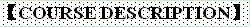 This course is an introduction to western regional development planning. We will touch on the European experience but concentrate primarily on the “settler societies” of Australia, Canada, and the U.S. For about the first half of the course we will explore the role of regional development planning in the formation of Australia, Canada, and the U.S. – rural and urban. The balance of the course will examine some of the most pressing development issues facing western regions and what is being done to address them: urban sprawl, economic inequality, rural decline, and environmental degradation. In examining these key issues we will compare and contrast the values and culture of western, and particularly American, society with contemporary China，especially for urbanization. 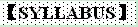 1.Introduction: What is regional development planning and why does it matter?
2.Rural Development: Meeting the needs of emerging economies for food, shelter, and raw materials for industrial production.
3.Urban Development: From industrial production to the globalized service economy
4.The Current Situation: The search for sustainability and resilience
5.Key Issues I: Urban sprawl – cases from China, the U.S., and beyond
Key Issues II: economic inequality – cases from China, the U.S., and beyond
6.Key Issues III: rural decline – cases from China, the U.S., and beyond
7.Key Issues IV: environmental degradation
8.Conclusion: The Future of regional development planning in China, the U.S., and beyond 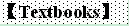 The textbook includes readings and references cited above on-line and photo-copy for students to access. 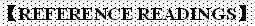 Faludi, Andreas, ed. 2007. Territorial Cohesion and the European Model of Society. Cambridge, Massachusetts: Lincoln Land Institute.
5.(1)Required Reading Hack, Gary. 2012. Shaping Urban Form. In Bish Sanyal, Lawrence J. Vale, and Christina D. Rosan, eds, Planning Ideas that Matter. Cambridge, Massachusetts: MIT Press, pp. 33-64.
（2）Required Reading
Pastor, Manuel and Chris Benner. 2011. Planning for Equity, Fighting for Justice: Planners, Organizers, and the Struggle for Metropolitan Inclusion. In Ethan Seltzer and Armando Carbonell, eds. Regional Planning in America: Practice and Prospect. Cambridge, Massachusetts: Lincoln Land Institute, pp. 81-113.
Sanyal, Bishwapriya, Lawrence J. Vale, and Christina D. Rosan, eds, 2012. Planning Ideas that Matter. Cambridge, Massachusetts, MIT Press.
Seltzer, Ethan, and Armando Carbonell, eds. 2011. Regional Planning in America: Practice and Prospect. Cambridge, Massachusetts: Lincoln Land Institute.
6.Required Reading
Morrison, T.H., Marcus B. lane, and Michael Hibbard. Forthcoming. Planning, Governance and Rural Futures in Australia and the USA: Revisiting the Case for Rural Regional Planning. Journal of Environmental Planning and Management.
7.Required Reading
Beatley, Timothy. 2011. Green Regions, Green Regionalism. In Ethan Seltzer and Armando Carbonell, eds. Regional Planning in America: Practice and Prospect. Cambridge, Massachusetts: Lincoln Land Institute, pp. 140-175.
8.Required Reading 
Friedmann, John. 2005. Planning Cultures in an Era of Transition. In Bish Sanyal, ed. Comparative Planning Cultures. New York: Routledge, pp. 
Clammer, John. 2012. Culture, Development and Social Theory. London: Zed Books, chapter 1, Transforming the Discourse of Development.

Faludi, Andreas. 2007. The European Model of Society. In Andreas Faludi, ed. Territorial Cohesion and the European Model of Society. Cambridge, Massachusetts: Lincoln Land Institute, pp. 1-22.


窗体底端Name：Michael Hibbard Nationality：United States Academic Title：ProfessorHome University（From）：University of Oregon Email Address：mhibbard@uoregon.edu 